Дидактическое пособие по математике в средней группе «Танграм».      Танграм – это интересное занятие для детей и взрослых. Эта игра развивает комбинаторные способности, воображение, внимание и умение действовать по инструкции.  Эта игра была известна в Китае еще четыре тысячелетия назад и по китайски называется Чи-Чао-Тю, что  переводится как «Хитроумный узор из семи частей». Это головоломка, состоящая из семи плоских фигур, которые складывают определенным образом для получения другой, более сложной, фигуры (изображающей человека, животное, предмет домашнего обихода, букву, цифру и т.д.). При решении головоломки требуется соблюдать два условия: первое - необходимо использовать все семь фигур танграма, и второе - фигуры не должны накладываться друг на друга.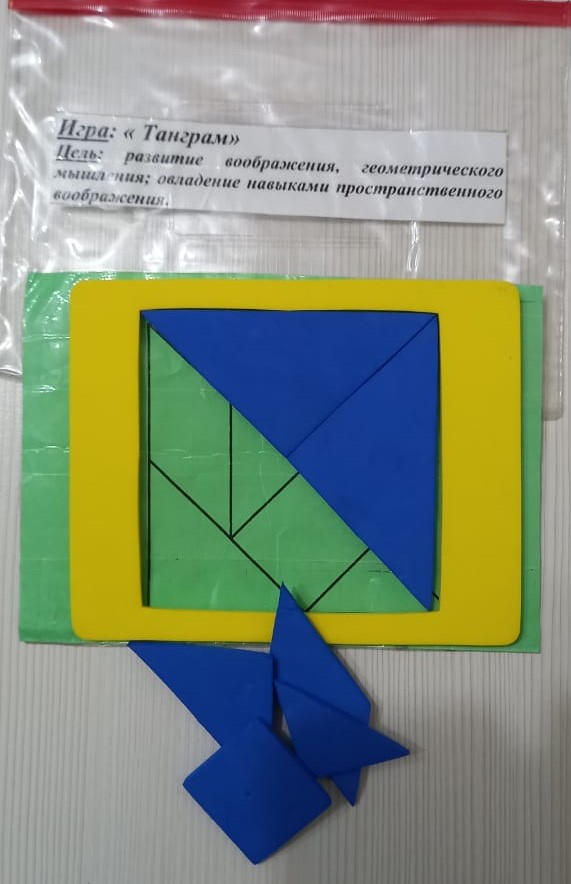 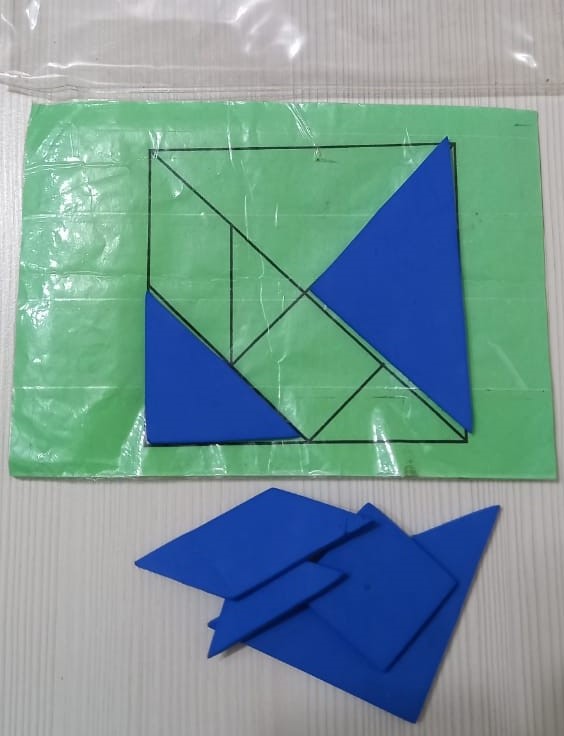 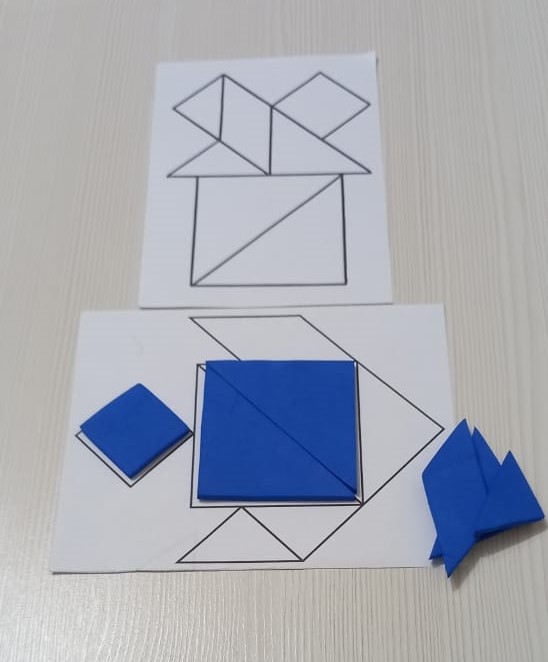 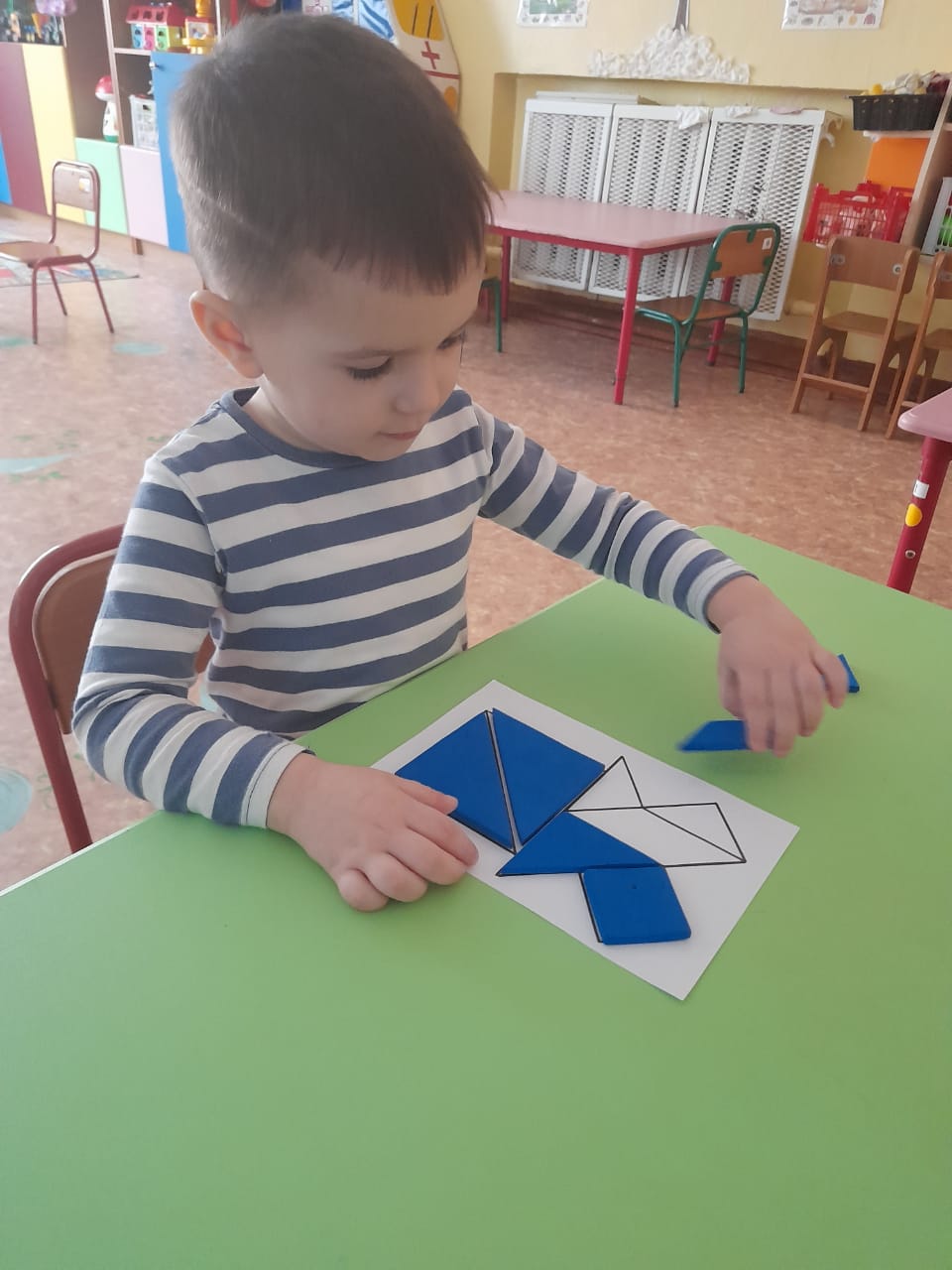 